PENGARUH PARTISIPASI ANGGOTA, MODAL SENDIRI DANVOLUME USAHA TERHADAP PEROLEHAN SISA HASIL USAHA PADA KOPERASI SAWIT USAHA MANUNGGAL DESA SERESAM KABUPATEN INDRAGIRI HULU RIAUSKRIPSI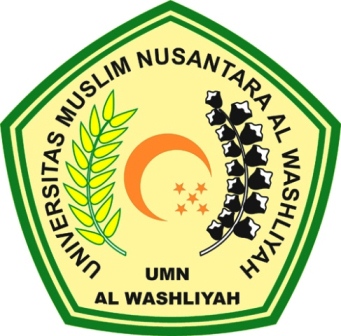 OLEH :MUTI HILDAYATINPM : 163224059PROGRAM STUDI AKUNTANSIFAKULTAS EKONOMIUNIVERSITAS MUSLIM NUSANTARA AL-WASHLIYAHMEDAN2020Pengaruh Partisipasi Anggota Modal Sendiri Dan Volume UsahaTerhadap Perolehan Sisa Hasil Usaha (SHU) Pada Koperasi Sawit Usaha Manunggal Desa Seresam Kabupaten Indragiri Hulu RiauMuti Hildayati163224059ABSTRAKPenelitian ini bertujuan untuk mengetahui (1) pengaruh partisipasi anggota secara parsial terhadap sisa hasil usaha, (2) pengaruh modal sendiri secara parsial terhadap sisa hasil usaha, (3) pengaruh volume usaha secara parsial terhadap sisa hasil usaha dan (4) pengaruh partisipasi anggota, modal sendiri dan volume usaha secara simultan terhadap sisa hasil usaha koperasi sawit usaha manunggal. Penelitian ini merupakan jenis penelitian deskriptif kuantitatif, dengan menggunakan data sekunder. Teknik analisis yang digunakan dalam penelitian ini yaitu  teknik analisis regresi linier sederhana dan regresi linier berganda. Penelitian ini bermanfaat bagi Koperasi Sawit Usaha Manunggal sebagai masukan untuk meningkatkan sisa hasil usaha koperasi setiap tahunnya. Dan bermanfaat bagi pihak lain sebagai sumber informasi mengenai pengaruh partisipasi anggota, modal sendiri dan volume usaha terhadap perolehan sisa hasil usaha. Hasil penelitian ini menunjukan  bahwa (1) variabel partisipasi anggota berpengaruh positif signifikan terhadap sisa hasil usaha, (2) modal sendiri berpengaruh positif signifikan terhadap sisa hasil usaha, (3) volume usaha berpengaruh positif terhadap sisa hasil usaha dan (4) partisipasi anggota, modal sendiri dan volume usaha berpengaruh secara simultan terhadap sisa hasil usaha.Kata Kunci : Partisipasi Anggota, Modal Sendiri, Volume Usaha dan SHU